ГУБЕРНАТОР ЕВРЕЙСКОЙ АВТОНОМНОЙ ОБЛАСТИПОСТАНОВЛЕНИЕот 24 ноября 2008 г. N 214О МЕЖВЕДОМСТВЕННОМ ОХОТХОЗЯЙСТВЕННОМ СОВЕТЕЕВРЕЙСКОЙ АВТОНОМНОЙ ОБЛАСТИВ целях привлечения граждан и общественных объединений к решению задач в области охраны, воспроизводства и рационального использования объектов животного мира, отнесенных к объектам охоты, на территории Еврейской автономной областиПОСТАНОВЛЯЮ:1. Создать межведомственный охотхозяйственный Совет Еврейской автономной области.2. Утвердить прилагаемые Положение о межведомственном охотхозяйственном Совете Еврейской автономной области и его состав.3. Утратил силу. - Постановление губернатора ЕАО от 27.06.2019 N 160.4. Опубликовать настоящее постановление в газете "Биробиджанер штерн".5. Настоящее постановление вступает в силу со дня его официального опубликования.Губернатор областиН.М.ВОЛКОВУТВЕРЖДЕНОпостановлением губернатораЕврейской автономной областиот 24.11.2008 N 214ПОЛОЖЕНИЕО МЕЖВЕДОМСТВЕННОМ ОХОТХОЗЯЙСТВЕННОМ СОВЕТЕЕВРЕЙСКОЙ АВТОНОМНОЙ ОБЛАСТИ1. Общие положения1.1. Межведомственный охотхозяйственный Совет Еврейской автономной области (далее - Совет) является постоянно действующим совещательным органом, созданным в целях выработки предложений по развитию охоты и охотничьего хозяйства на территории области.1.2. В своей деятельности Совет руководствуется законодательством Российской Федерации, Еврейской автономной области (далее - область) и настоящим Положением.(в ред. постановления губернатора ЕАО от 28.04.2021 N 125)1.3. Положение о Совете и его состав утверждаются губернатором области.2. Основные задачи и функции Совета2.1. Выработка предложений по развитию охоты и охотничьего хозяйства на территории области.2.2. Координация деятельности органов исполнительной власти области, общественных объединений, охотпользователей и других заинтересованных организаций в сфере охраны и рационального использования объектов животного мира, отнесенных к объектам охоты, на территории области.2.3. Выработка согласованной региональной политики в сфере охраны и рационального использования объектов животного мира, отнесенных к объектам охоты, на территории области.2.4. Анализ обстановки и выработка согласованных действий, направленных на повышение численности диких животных, эффективности проводимых биотехнических и охотхозяйственных мероприятий и осуществляемого на территории области охотничьего надзора и контроля.2.5. Анализ состояния и эффективности использования охотничьих ресурсов области и выработка согласованных действий, направленных на повышение эффективности их использования.2.6. Изучение и внедрение на территории области положительного регионального и международного опыта и практики организации ведения охотничьего хозяйства, управления использованием, охраной и воспроизводством ресурсов животного мира.2.7. Рассмотрение предложений и выработка соответствующих рекомендаций по совершенствованию на территории области системы особо охраняемых природных территорий.2.8. Рассмотрение и внесение предложений по совершенствованию законодательства области в сфере охоты и охотничьего хозяйства.2.9. Информирование населения области о своей деятельности через средства массовой информации.3. Права СоветаСовет имеет право:3.1. Приглашать на свои заседания руководителей органов исполнительной власти области, формируемых правительством области, органов местного самоуправления и государственных природоохранных органов, а также руководителей предприятий и организаций независимо от их форм собственности для анализа проводимой работы по сохранению, расширению воспроизводства диких животных и улучшению среды их обитания, повышению эффективности использования, охраны, контроля и надзора за использованием объектов животного мира.3.2. Координировать действия органов исполнительной власти области, общественных объединений, охотпользователей и других заинтересованных организаций в сфере охраны и использования объектов животного мира.3.3. Привлекать в необходимых случаях экспертов и специалистов соответствующего профиля для консультаций по вопросам деятельности Совета.3.4. Вносить в установленном порядке предложения в правительство области по вопросам своей компетенции.4. Организация деятельности Совета4.1. Совет осуществляет свою деятельность в соответствии с планом работы и с учетом необходимости оперативного решения возникающих неотложных вопросов.4.2. Заседание Совета считается правомочным, если на нем присутствует не менее половины членов Совета.В случае невозможности присутствия члена Совета на заседании он обязан заблаговременно известить об этом секретаря Совета.(абзац введен постановлением губернатора ЕАО от 28.04.2021 N 125)4.3. Решения Совета принимаются путем открытого голосования простым большинством голосов от числа членов Совета, присутствующих на заседании. Решения Совета носят рекомендательный характер.4.4. Заседания Совета проводятся председателем Совета, а в его отсутствие - заместителем председателя.4.5. Решения Совета оформляются протоколами, которые подписываются председательствующим на заседании и секретарем Совета.4.6. Организационно-техническое обеспечение деятельности Совета осуществляет департамент по охране и использованию объектов животного мира правительства области.(в ред. постановлений губернатора ЕАО от 22.06.2010 N 182, от 28.04.2021 N 125)УТВЕРЖДЕНпостановлением губернатораЕврейской автономной областиот 24.11.2008 N 214СОСТАВМЕЖВЕДОМСТВЕННОГО ОХОТХОЗЯЙСТВЕННОГО СОВЕТАЕВРЕЙСКОЙ АВТОНОМНОЙ ОБЛАСТИ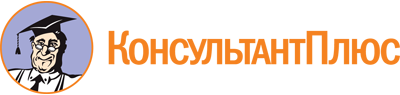 Постановление губернатора ЕАО от 24.11.2008 N 214
(ред. от 23.05.2023)
"О межведомственном охотхозяйственном Совете Еврейской автономной области"
(вместе с "Положением о межведомственном охотхозяйственном Совете Еврейской автономной области")Документ предоставлен КонсультантПлюс

www.consultant.ru

Дата сохранения: 20.06.2023
 Список изменяющих документов(в ред. постановлений губернатора ЕАОот 22.06.2010 N 182, от 18.12.2012 N 308,от 25.06.2015 N 182, от 28.04.2017 N 92, от 27.06.2019 N 160,от 28.04.2021 N 125, от 23.05.2023 N 118)Список изменяющих документов(в ред. постановлений губернатора ЕАОот 22.06.2010 N 182, от 28.04.2021 N 125)Список изменяющих документов(в ред. постановлений губернатора ЕАО от 28.04.2021 N 125,от 23.05.2023 N 118)СоколоваГалина Валерьевна- заместитель председателя правительства Еврейской автономной области, председатель Совета;ГорбуновАлексей Владимирович- начальник департамента по охране и использованию объектов животного мира правительства Еврейской автономной области, заместитель председателя Совета;КаскаНаталья Васильевна- главный специалист-эксперт отдела охраны и использования объектов животного мира департамента по охране и использованию объектов животного мира правительства Еврейской автономной области, секретарь Совета.Члены межведомственного Совета:Члены межведомственного Совета:ЖивиловИгорь Михайлович- председатель общественной региональной организации Еврейской автономной области за сохранение дикой природы "Диана" (по согласованию);КутинАртем Анатольевич- директор областного государственного бюджетного учреждения "Дирекция по охране объектов животного мира и особо охраняемым природным территориям Еврейской автономной области";МалинниковАлексей Александрович- начальник департамента управления лесами правительства Еврейской автономной области;МихаликКонстантин Алексеевич- генеральный директор общества с ограниченной ответственностью "Сутара" (по согласованию);ПаневинВиктор Михайлович- председатель правления общественной организации "Общество охотников и рыболовов Еврейской автономной области" (по согласованию);РостовВиталий Владимирович- директор общества с ограниченной ответственностью "Охотничье-промысловая производственно-коммерческая фирма "Ирбис" (по согласованию);СафоноваАнастасия Александровна- председатель правления общественной организации "Хабаровское городское общество охотников и рыболовов" (по согласованию);ФилимоноваНаталья Вацлавна- член Общественной палаты Еврейской автономной области (по согласованию).